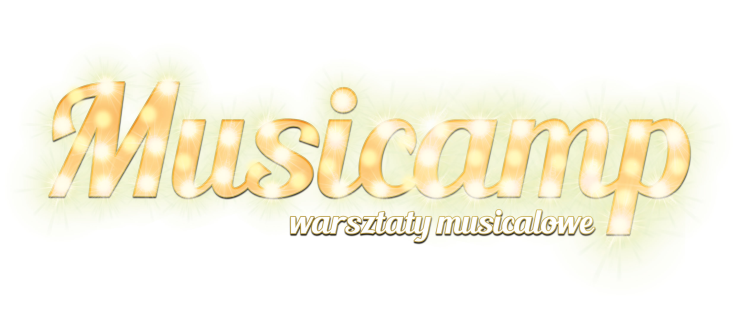 KARTA KWALIFIKACYJNA UCZESTNIKA WARSZTATÓW MUSICALOWYCH MUSICAMP(wypełnia rodzic/opiekun)* Turnus I – Zakopane 24-30.01.2016/ Turnus II – Kościelisko 22-28.01.2016*Opcja I – warsztaty stacjonarne / Opcja II – warsztaty niestacjonarneIMIĘ I NAZWISKO UCZESTNIKA: ..............................................................................................................................DATA I MIEJSCE URODZENIA UCZESTNIKA: ............................................................................................................................PESEL: ………………………………………………………………………………………ADRES ZAMIESZKANIA UCZESTNIKA:...............................................................................................................………………………………………………………………………………………………….TEL. KONTAKTOWY DO RODZICÓW/OPIEKUNÓW: ............................................................................................e-mail RODZICA:…………………………………………………………………………………………Wyrażam zgodę na wyjazd mojego dziecka na wyżej wymieniony obóz i jego udział we wszystkich zajęciach ruchowych i programowych.Stwierdzam że podałam/em w niniejszej karcie obozowej wszystkie znane mi informacje o dziecku, które mogą pomóc w zapewnieniu mu właściwej opieki Przyjmuję do wiadomości i akceptuję że: -  uczestników obozu obowiązuje bezwzględny zakaz posiadania, spożywania, i używania tytoniu, alkoholu, narkotyków i środków odurzających		-w przypadku naruszenia regulaminu może zostać podjęta decyzja o usunięciu uczestnika z obozu i                  odwiezienie go do domu na koszt rodziców		- rodzice są odpowiedzialni materialnie za szkody wyrządzone przez dzieckoW przypadku podejrzenia uczestnika o spożywanie alkoholu lub narkotyków wyrażam zgodę na przeprowadzenie badania alkomatem lub testerami narkotykowymi przez kadrę obozową.KRÓTKIE CV  (szkoła, ukończone warsztaty, osiągnięcia, zainteresowania, umiejętności, doświadczenie wokalne, aktorskie, taneczne) ………………………………………………………………………………………………………………………………………………………………………………………………………………………………………………………………………………………………………………………………………………………………………………………………………………………………………………………………………………………………………………………………………………………………………………………………………………………………………………………………………………………………………………………………………………………………………………………………………………..ODBIÓR DZIECKA Z WARSZTATÓW NIESTACJONARNYCH: a) Osoby upoważnione do odbioru dziecka (proszę określić pokrewieństwo): 1. …………………………………………………………………………………………………2. …………………………………………………………………………………………………3. …………………………………………………………………………………………………b) *wyrażam/ nie wyrażam zgody na samodzielny powrót dziecka z zajęć do domu (niepotrzebne skreśl)*Wyrażam/ nie wyrażam zgody na udział dziecka w koncercie finałowym  podpis opiekuna    ______________________________*Skreśl niepotrzebneINFORMACJE RODZICÓW/OPIEKUNÓW O DZIECKU I JEGO ZDROWIU:Choroby przewlekle lub inne: astma, padaczka, choroby reumatyczne, choroby serca, nerek  i inne ..............................................................................................................................................................................................................................................................................................................................................................................................................................................................................................................................................................Dolegliwości lub objawy które występują ostatnio u dziecka: omdlenia, bóle głowy, zaburzenia równowagi, wymioty, krwotoki z nosa, ataki duszności, bóle brzucha, itp. ..........................................................................................................................................................................................................................................................................................................................................................................................................................................................................................................................................................Dziecko jest uczulone lub nie może stosować leków (podać nazwę leku,pokarmu itp.) ..............................................................................................................................................................................................................................................................................................................................................................................................................................................................................................................................................................Dziecko przyjmuje stale leki (podać nazwę leku i dawkę):........................................................................................................................................................................................................................................................................................................................................................................................................................Czy dziecko nosi: okulary, szkła kontaktowe, aparat ortodontyczny, inne.......................................................................................................................................................................................................................................................................................................................................................................................................................Jak znosi jazdę: autokarem: *dobrze/źle Inne ważne informacje o zdrowiu dziecka ..............................................................................................................................................................................................................................................................................................................................................................................................................................................................................................................................................................INFORMACJE O SZCZEPIENIACH I PRZEBYTYCH CHOROBACHWypełniają rodzice/opiekunowie na podstawie aktualnej książeczki zdrowia.Przebyte choroby zakaźne (podać rok): odra ............................. ospa .......................różyczka ........................... świnka ............................ inne ............................................Szczepienia ochronne: tężec ...................... błonnica ........................ dur ..................Inne uwagi: .......................................................................................................................................................................................................................................................................................................................................................................................................................Wyrażam zgodę na udział dziecka w i oświadczam, że nie ma żadnych przeciwwskazań zdrowotnych do uczestniczenia w intensywnych ćwiczeniach fizycznych. 1. Stwierdzam, iż podałam/em wszystkie znane mi informacje o dziecku, które mogą pomóc w zapewnieniu mu właściwej opieki. 2. Oświadczam, że zgodnie z art. 23 ust. 1 pkt 1 Ustawy z 29 sierpnia 1997 o ochronie danych osobowych /Dz. U. z 2002 r. Nr 101 poz. 926 z późn. zmianami/ wyrażam zgodę na przechowywanie powyższych danych osobowych Zgodnie z ustawą /rozdz. 4/ mam prawo do wglądu i aktualizowania ww. danych. 3. Oświadczam, że dziecko objęte jest ubezpieczeniem. 4.  Wyrażam zgodę na nieodpłatne rozpowszechnianie imienia i nazwiska oraz wizerunku dziecka  (zdjęć, nagrań video) w materiałach informacyjno - promocyjnych, służących promocji Warsztatów musicalowych MUSICAMP w Zakopanem i nie będę z tego tytułu wnosił żadnych roszczeń.
5. Zgoda, o której mowa w pkt. 4 nie jest ograniczona czasowo i terytorialnie oraz obejmuje wszelkie formy publikacji, w szczególności w galerii fotograficznej na stronie internetowej MUSICAMP, plakatach, ulotkach, broszurach, folderach, spotach radiowo-telewizyjnych, reklamie w gazetach i czasopismach, reklamie w Internecie itp.……..................							…………………………miejscowość, data                                                               podpis rodzica/opiekuna